ASSOC.PROF. ILGIN GÖKLER DANIŞMAN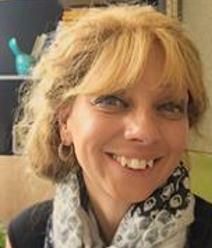 Personal InformationName Surname 		: Ilgın Gökler DanışmanTitle				: Associate Professor	Phone			: +90 312 585 01 81 e-mail			: ilgin.danisman@tedu.edu.trAddress			: TED Üniversitesi Fen Edebiyat Fakültesi Psikoloji Bölümü                                Ziya Gökalp Cad. No:48 06420 Kolej, Ankara/TÜRKİYEEducational BackgroundMaster Thesis: The predictor variables of posttraumatic stress symptoms in children and adolescents following the 1999 Marmara earthquake: Exposure and coping. Supervisor: Prof.Dr. A.Nuray KARANCIDoctorate Dissertation: Prediction of Psychological Adjustment in Children with Chronic Disease and Their Families Based on the Conceptual Model Created in the Framework of the System Approach and Social-Ecological Approach. [Sistem Yaklaşımı ve Sosyal-Ekolojik Yaklaşım Çerçevesinde Oluşturulan Kavramsal Model Temelinde Kronik Hastalığı Olan Çocuklar ve Ailelerinde Psikolojik Uyumun Yordanması.]Supervisor: Assoc. Prof.Dr. Gülsen ERDENAcademic TitlesAssistant professorship: 2009Associate professorship: 2017Sertified Professional TrainingsCareer HistoryPublicationsArticles Published in International referred Journals (SCI, SSCI, Arts and Humanities)Deveci, O., Ar-Karcı, Y., & Gökler Danışman, I. (değerlendirme aşamasında). “I wish I was still a child”: An Investigation into the Parentification Experiences of Male Adolescents due to Juvenile Labor". Journal of Child and Family Studies. [SSCI]Keser, E., Ar-Karcı,Y., & Gökler Danışman, I. (2020).  Examination of the Psychometric Properties of Quality of Relationship–Bereaved Version and Bereavement Guilt Scale. Turkish Journal of Psychiatry. Online First. doi.org/10.5080/u26027   [SSCI]Gökler-Danışman, I., Yalçınay-İnan, M., & Yiğit, İ. (2017). Experience of grief by patients with cancer in relation to perceptions of illness: The mediating roles of identity centrality, stigma-induced discrimination, and hopefulness. Journal of Psychosocial Oncology, 35(6), 776-796. doi:10.1080/07347332.2017.1340389 [SSCI]Gökler Danışman, I., Yıldız, N., & Yiğit, İ. (2017). Development of a coping with stress scale for a non-western   population of children and adolescents. Anxiety, Stress and Coping, 30(6), 687-701. doi:10.1080/10615806.2017.1330951 [SSCI]Gökler Danışman, I., Tarhan, C., & Okay, D. (2018). Eş şiddeti nedeniyle kadın konukevlerinde kalmakta olan kadınlarda travma sonrası stres ve travma sonrası gelişimin incelenmesi. Anadolu Psikiyatri Dergisi, 19(6), 537-544. doi: 10.5455/apd.295318 [SCI Expanded]Gökler-Danışman, I., Yalçınay, M., & Yıldız, N. (2017). Kanser hastalarında yas belirtilerinin ölçülmesi: Uzamış Yas Bozukluğu Ölçeği Türkçe Formu’nun geçerlik ve güvenirlik çalışması. Türk Psikiyatri Dergisi, 28(3),190-197. [SSCI] 	Gökler-Danışman, I. & Berberoğlu, E. (2016). Suça yönelen ergenlerde, çocukluk döneminde örseleyici yaşantılara maruz kalma düzeyi ile adil dünya inancı arasındaki ilişkinin incelenmesi (Analysis of the relationship between the childhood experiences of abuse and just world belief in delinquent adolescents). Anatolian Journal of Psychiatry, 17(2), 111-119. [SCI Expanded]Articles Published in other International Referred JournalsCüre, S., & Gökler Danışman, I. (2015). Ebeveyn Yetiştirme Tarzları Ölçeği – Çocuk Formu’nun		Türkiye örneklemine uyarlama çalışması. Çocuk ve Gençlik Ruh Sağlığı Dergisi. 22(2), 81-96. 	[PsychINFO] Aker, T., Erdur-Baker, Ö., Gökler-Danışman, I., & Yılmaz, B. (2012). Disaster experience of Turkey: 	An overview from a psychological perspective. Pakistan Journal of Social & Clinical 	Psychology, 10(2), 54-59. [PsychINFO] Gökler-Danışman, I., & Yılmaz, B. (2012). Hümanistik-varoluşçu psikolojinin tarihsel gelişimi. Maltepe Üniversitesi Fen-Edebiyat Fakültesi Dergisi. [Philosopher’s Index] Gökler-Danışman, I., & Köksal, S. (2011). Ailedeki Koruyucu Etkenler Ölçeği Türkçe formunun geçerlik ve güvenirliği. Türk Psikoloji Yazıları, 14 (28), 39-46. [PsychINFO] Gökler, I. (2007). Çocuk ve ergenler için Sosyal Destek Değerlendirme Ölçeği Türkçe formunun uyarlama çalışması: Faktör yapısı, geçerlik ve güvenirliği. Çocuk ve Gençlik Ruh Sağlığı Dergisi, 14(2), 90-99. [PsychINFO] Gökler, I. (2005). Bilgi-işleme yaklaşımı bağlamında panik bozukluğu. Türk Psikoloji Yazıları, 8 (Özel 	Sayı), 41-59. [PsychINFO] Gökler, I. (2005). Çocuk ve ergenlerde panik bozukluğun tartışmasında farklı bir boyut: Bilgi-işleme 	yaklaşımı. Çocuk ve Gençlik Ruh Sağlığı Dergisi,12 (2), 83-91. [PsychINFO] Gökler, I. & Yılmaz B. (2005). Psikoloji penceresinden afetler: Deneyimler, bakışaçısı, öneriler. 3P: 	Psikiyatri, Psikoloji, Psikofarmakoloji, 13 (Ek Sayı 3), 7-12. [PsychINFO] Articles Published in National Refereed JournalsGökler Danışman, I., & Yılmaz, B. (2018). Yardım çalışanlarında ikincil travmatik stres: Kuramsal ardalan ve müdahaleye yönelik bir uygulama örneği. Psikiyatride Güncel, 8(1), 63-72. Gökler Danışman, I., (2018). Eğitim sistemi ve yenilenen müfredatın çocuk ve ergenlerin psikososyal gelişimine etkleri. Madde, Diyalektik ve Toplum Dergisi, 1(1), 40-47. Gökler Danışman, I., & Okay, D. (2017). Afetlerin çocuk ve ergenler üzerindeki etkileri ve müdahale yaklaşımları. Türkiye Klinikleri Psikiyatri - Afet Özel Sayısı, 2(3), 189-197. Gökler-Danısman, I. (2011). Toplumsal siddetin cocuk ve ergen ruh sağlığı acısından etkileri. Türkiye Klinikleri Psikiyatri - Siddet Özel Sayısı, 4(2), 37-45. Gökler-Danışman, I., & Aydın, G. (2011). Huzurevinde yaşayan yaşlıların benlik algılarının yordanmasında sosyodemografik özellikler ve algılanan sosyal desteğin rolü. Aile ve Toplum Dergisi, 7(24), 69-80. Gökler, I. (2004). Çocukluk dönemi kronik hastalıklarının psikososyal boyutlarına ilişkin çalışmaların yöntemsel açıdan gözden geçirilmesi: Đleriye yönelik öneriler. Çocuk ve Gençlık Ruh Sağlığı Dergisi, 11 (1), 16-30. Gökler, I. (2002). Çocuk Đstismarı ve ihmali: Erken dönem stresin nörobiyolojik gelişime etkisi. Çocuk ve Gençlik Ruh Sağlığı Dergisi, 9 (1), 47-57.International Books or Book ChaptersGökler-Danışman, I., & Bademci, Ö. (2013). Enabling Responsible Living by Increasing Social Awareness: Integrating Social Responsibility Projects into Undergraduate Curriculum. In U.Schrader, V. Fricke,D. Doyle, V.W. Thoresen (Ed.). Enabling Responsible Living. Berlin: Springer.Book ChaptersGökler Danışman, I. (2020). Gökler Danışman, I.(in press). Psikopatoloji. In B. Ayvaşık (Ed.). Sosyal Bilimler Ansiklopedisi. Ankara: TÜBİTAK. Gökler Danışman, I. (2020). Gökler Danışman, I.(in press). Psikopatoloji. In B. Ayvaşık (Ed.). Sosyal Bilimler Ansiklopedisi. Ankara: TÜBİTAK. Gökler Danışman, I. (2020). Gökler Danışman, I.(in press). Anormal Psikolojisi. In B. Ayvaşık (Ed.). Sosyal Bilimler Ansiklopedisi. Ankara: TÜBİTAK. Gökler Danışman, I. (2020). Gökler Danışman, I.(in press). Zihinsel Gelişim Bozukluğu. In B. Ayvaşık (Ed.). Sosyal Bilimler Ansiklopedisi. Ankara: TÜBİTAK. Gökler Danışman, I. (2021). Gökler Danışman, I.(baskıda).Sistemik bakış açısıyla bir ailesel deneyim olarak kayıp ve yas. In E. Keser (Ed.). Kayp ve Yas Psikolojisi. Ankara: Nobel Yayıncılık.Gökler Danışman, I., & Okay, D. (2019). Afetlerin çocuklar ve ergenler üzerindeki etkileri ve müdahale yaklaşımlari. Z. Sungur Taşdemir (Ed.); Afet Psikolojisi ve Sosyolojisi içinde (s.65-99). Eskişehir: Anadolu Üniversitesi Yayınları. Invited TalksGökler Danışman, I. (2021). Pandemi Döneminde Üniversite Temelli Psikososyal Destek Çalışmaları: TEDU COPeS Modeli (invited conference). Hacettepe Mental Health Symposium (online),  23 May 2011, Hacettepe University.Gökler Danışman, I. (2021).  Aile Yaşam Döngüsü ve Krizler (invited conference). Bilkent Psychology Society II. Psychology Days (online), 3-4 April 2021, Bilkent University.Gökler Danışman, I. (2019). Toplumsal Şiddetin Çocuk ve Gençler Üzerindeki Psikososyal Etkileri. (invited conference). Çankaya University 5th Psychology Days, 8-9 April 2019, Çankaya University, Ankara. Gökler Danışman, I. (2019). Toplumsal Şiddetin Çocuk ve Ergenler Üzerindeki Psikososyal Etkileri. (invited conference). TOBB 1st Psychology Day, 23 February 2019, TOBB, Ankara. Gökler Danışman, I. (2019). “Sistemik bakışaçısıyla bir ailesel deneyim olarak kayıp, yas ve başaçıkma”, Kayıp, Yas ve Anlamı Yeniden Yapılandırma” Panel Session (invited panelist), Turkish Psychological Association 1st Ankara Trauma Symposium, 19-20 October 2019, TED University, Ankara. Gökler Danışman, I. (2019). “Şiddetin Çocukların Psikososyal Gelişimleri ve Ruh Sağlığı Üzerindeki Etkileri”, Davranış Sorunları Panel Session  (invited panelist), 1. Uluslararası Uzman Katılımlı Çocuk Gelişimi ve Psikopatolojisi Sempozyumu, 10-11 May 2019, İstanbul Bilgi University, İstanbul.Gökler Danışman, I. (2018).”Kronik Hastalıkların Çocuklar ve Aileleri Üzerindeki Psikososyal Etkileri” (İnvited conference),  II. İzmir Travma Sempozyumu: Kırılganlıktan Sağlamlığa Çocuklar ve Ergenler, 8-9 December 2018, İzmir.Gökler Danışman, I. (2018). “Travmatik Yaşam Olaylarının Çocuk ve Ergenler Üzerindeki Etkileri ve Müdahale Yaklaşımları”, Travma ve Çocuk Panel Session (invited panelist), III. Child Protection Congress, September 2018, Ünye/Ordu.Gökler Danışman, I. (2018). Sığınmacı ve Göçmenlerle Çalışan İnsani Yardım Çalışanlarında İkincil Travmatik Stres; “Sosyopolitik ve Psikosoyal Boyutlarıyla Göç” Panel Session (invited panelist). I. Symposium on Psychological Health in Asylum Seekers and Refugees, 3 March 2018, Başkent University, Ankara. Gökler Danışman, I. (2016). Toplumsal Şiddet Karşısında Çocuklar (invited conference). 19th National Congress of Psychology, 5-7 September 2016, İzmir. Gökler Danışman, I., Işıklı, Banu Yılmaz, Mübeccel Yeniada, Can Gürsoy, “İnsan Eliyle Ortaya Çıkan Travmalara Psikososyal Yaklaşım: Genel İlkeler ve Uygulama Örnekleri” Panel session (invited panelist) . 19th National Congress of Psychology, 5-7 September 2016, İzmir. Gökler, I. (2016). Çocuğun Dünyasında Travma: İnsan Eliyle Yaratılan Travmaların Çocuklar Üzerindek Etkileri (invited conference). Ankara Üniversity V. Psychology Days, 26-27 March 2016, Ankara University, Ankara.Gökler Danışman, I. (2016). “Odağı Patoloji Dışına Doğru Genişletmek: Güçlü Yanlara Odaklanan Yaklaşım”(invited conferencecı), Hacettepe Menatl Health Symposium, Ankara, Turkey, 5 March,2016, Ankara. Gökler Danışman, I. (2016). Community Violence and Its Reflections on the Lives of Children and Adolescents (Keynote speaker). MUISC 2016 - Maltepe Unıversıty Internatıonal Student Congress, 7 Nisan 2016, İstanbul.Gökler Danışman, I. (2016). Doğum Öncesi Bağlanma (invited conference). Fetal Hayattan Çocukluğa “ilk 1000 gün” Gebe ve Çocuk Beslenmesi Kongresi, 3-5 March 2016, Ankara.Gökler-Danışman, I. (2015). İnsan Eliyle Yaratılan Travmaların Çocuklar Üzerindeki Etkileri (invited conference). “Barış… En Çok da Çocuklar İçin” Sempozyumu, 18 December 2015, Ankara. Gökler-Danışman, I. (2010). Çocuk ve Ergen Afet Ruh Sağlığı Araştırmalarından Elde Edilen Sonuçların Değerlendirilmesi. “Afet ve Travmalarda Psikosoyal Destek” Paneli (invited panelist), IV. Lisansüstü Psikoloji Ögrencileri Kongresi, September 2010, METU, Ankara. Gökler-Danışman, I. (2010). Gönüllü Öğrenciler Açısından Sosyal Duyarlılık Çalışmalarının Anlamı. “Sosyal Duyarlılık Çalışmaları ve Yeniden Özgürlük Projesi” Paneli (invited panelist), I. Sosyal Duyarlılık Çalışmaları Öğrenci Sempozyumu, May 2010, İstanbul. Gökler-Danışman, I. (2010). Çocuk ve Ergen Afet Ruh Sağlığı Araştırmalarından Elde Edilen Sonuçların Değerlendirilmesi, “Ruhsal Travma ve Afet Epidemiyolojisi Paneli”, (invited panelist), Türk Psikiyatri Derneği 14. Bahar Sempozyumu, April 2010, Antalya. Gökler-Danışman, I. (2009). Olumsuz Sosyal Değişimin Birey ve Aile Üzerindeki Psikososyal Yansımaları: Ekonomik Darboğaz Örneği Üzerinden Bir Değerlendirme (invited panelist). İnsan, Toplum Bilimleri ve Felsefe Sempozyumu: “Ekonomik Kriz, Toplum ve Birey”, June 2009, İstanbul. Gökler, I. (2008). Bir Travma Olarak Kronik Hastalıkların Ergen ve Ailesi Üzerindeki Etkileri. ‘Çocukluk Dönemi Travmalarının Daha Sonraki Yaşantılara Etkisi’ Paneli (invited panelist), 18. Ulusal Çocuk ve Ergen Ruh Sağlığı ve Hastalıkları Kongresi, April 2008, İstanbul. Gökler, I. (2008). Psikoloji Disiplini Açısından Afetler: Deneyimler, Bakışaçısı, Öneriler. "Afetlerde Psikososyal İşbirliği: Afetlerde Multidisipliner Yaklaşım” Paneli (invited panelist), 18. Ulusal Çocuk ve Ergen Ruh Sağlığı ve Hastalıkları Kongresi, April 2008, İstanbul. Gökler, I. (2006). “Afetlerde Psikososyal Hizmet Uygulamaları” Paneli (invited panelist), Türkiye Kızılay Derneği, August 2006, Ankara. Gökler, I. (2005). Toplumsal şiddet ve terör kaynaklı travmaların çocuklar ve çocukluk üzerindeki etkileri (invited conference). IV. Uluslararası Travma Toplantıları, December 2005, İstanbul. PresentiatonsProceedingsGökler Danışman, I., & Tiftik, N. (2014, February). Measuring Family Strengths and Capabilities: Reliability and Validity of the Turkish Version of the Family Functioning Style Scale. Paper presented at the 4th World Conference on Psychology, Counseling and Guidance (WCPCG-2013), İstanbul, 24-26 May, Procedia-Social and Behavioral Sciences, pp.346-350. Elsevier Ltd. Gökler-Danışman, I., & Yılmaz, B. (2009). Capacity building for disaster psychosocial services through international collaborations: Examples from Turkey. South Eastern European Congress of 	Psychology, October, Sofya, Bulgaristan. The Bulgarian Journal of Psychology, 1-4, 627-633. 2010 Yılmaz, B., & Gökler-Danışman, I. (2009). Disaster psychosocial relief work: Experiences from Turkey. South Eastern European Congress of Psychology, October, Sofya, Bulgaristan. The Bulgarian Journal of Psychology, 1-4, 670-678. 2010 International Presentations published in an abstract bookGökler Danışman, I., Deveci, O., & Ar-Karcı, Y. (2021). An investigation into the parentification experiences among male adolescents due to juvenile labor. (oral presentation). 32nd Internatioal Congress of Psychology, 18-23 July 2021, Prague (Virtual). Gökler Danışman, I., & Kıral, Ö. (2021). The relationship between early maladaptive schemas and romantic dissolution grief in youth (oral presentation). 32nd Internatioal Congress of Psychology, 18-23 July 2021, Prague (Virtual). Çelik, S., Gökler Danışman, I., & Ar-Karcı, Y. (2021). Impacts of parentification due to maternal depression on youth’s interpersonal relationship quality. Paper presented at International Adolescence and Youth Research Association Congress, April 29-May 2 (Virtual). Gökler Danışman, I., Aldağ, E., Doğan, D., Gören, T. Selçuk, B.N., & Yalçın, A.C. (2021). Preliminary findings regarding the psychometric tools assessing youth’s pandemic related experiences. Paper presented at International Adolescence and Youth Research Association Congress, April 29-May 2 (Virtual).   Gökler Danışman, I., Çukuroca, I., İnan, İ., Karabayır, A., Korkmaz, D., Tanrıkulu, G., & Usta, E. (2021). Pandemi Döneminde Üniversite Öğrencilerine Yönelik Psikososyal İhtiyaç Analizi. Paper presented at International Adolescence and Youth Research Association Congress, April 29-May 2 (Virtual).  İnan, İ., & Gökler Danışman, I. (2021). Family grief in case of loss due to work accidents: Preliminary findings of a qualitative study.32nd International Congress of Psychology (ICP), 18-23 July2021, Prague, Czech Republic. Deveci, O., Ar-Karcı, Y., & Gökler Danışman, I. (2020). An investigation into the parentification experiences among male adolescents due to juvenile labor.  24th World Congress of International Association for Child and Adolescent Psychiatry and Allied Professions, 2-4 December, Singapore (Virtual). Gökler Danışman, I., & Kıral, Ö. (2021). The relationship between early maladaptive schemas and romantic dissolution grief in youth (oral presentation). 24th World Congress of the International Association of Child & Adolescent Psychiatry and Allied Professions (IACAPAP), 20-23 July 2020, Singapore. Gökler Danışman, I., & Erden, G. (2019). Gökler Danışman, I.; & Erden, G. (2019). PTSD and depression in children and adolescents with chornic illnesses and their parents (oral presentation). XVI European Congress of Psychology, July 2019, Moscow. Retrieved from http://ecp2019.ru/doc/Book_of_Abstracts_ecp_2019.pdfGökler Danışman, I., Hasta, D., Yiğit, A., & Hakkan, Z. (2019). Gökler Danışman, I., Hasta, D., Yiğit, A., & Hakkan, Z. (2019). Predictive variables of attitutes towards physical wife abuse (oral presentation). XVI European Congress of Psychology, July 2019, Moscow.  Retrieved from https://ecp2019.ru/doc/Book_of_Abstracts_ecp_2019.pdfGökler Danışman, I., Tekin, E., & Yiğit, İ. (2019). Gökler Danışman, I., Tekin, E., & Yiğit, İ. (2019). Event- related household discussions and psychological adjustment in children and adolescents after community violence (oral presentation). XVI European Congress of Psychology, July 2019, Moscow.. Retrieved from http://ecp2019.ru/doc/Book_of_Abstracts_ecp_2019.pdfTan, D., Gökler Danışman, I., & Yiğit, İ. (2018). The relationship between expectant mothers' parental and spousal attachment styles and prenatal attachment: The mediating role of early maladaptive schemas, (poster presentation) 23rd IACAPAP Congress, July 2018, Prague. Cüre, S., & Gökler Danışman, I. (2018). Self-concept, perceived parenting behavior and social support among adolescents with internalizing and externalizing symptoms,(oral presentation) 23rd IACAPAP Congress, July 2018, Prague. Gökler-Danışman, I., & Yiğit, Đ. (2017). Trauma exposure and hopelessness in youth living in armed conflict areas. 15th European Congress of Psychology, 11 – 14 July 2017, Amsterdam, The Netherlands. Gökler-Danışman, I., Yılmaz, B.,Gökçe, G., & Güven,E. (2017). Facilitating posttraumatic growth in humanitarian workers: Preliminary findings of an effectiveness study. 15th 	European Congress of Psychology, 11 – 14 July 2017, Amsterdam, The Netherlands.Yılmaz, B., Gökler-Danışman, I., Güven,E, & Gökçe, G. (2017). Traumatic exposure and secondary traumatic stress in humanitarian workers: The mediating role of burnout. 15th European Congress of Psychology, 11 – 14 July 2017, Amsterdam, The Netherlands.Gökler Danışman, I., & Yalın, N. (2014). Çocuk istismarı ve ihmalinde annenin çocukluk dönemi istismar yaşantısı, öfke düzeyi ve aile işleyişinin yordayıcı rolü. I. Uluslararası  Çocuk Koruma Kongresi, 23-25 October, İstanbul. Gökler-Danışman, I., Yılmaz, B., & Aker, T. (2011). Reflection of Childhood Experiences of Trauma on Adult’s Psychological Well-Being: The Predictive Role of World Assumptions. 12th European Conference on Traumatic Stress, 2-5 June 2011, Viyana. European Journal of Psychotraumatology Supplement 1, 86. Karancı, N., Gökler-Danışman, I, Yılmaz, B., & Aker, T. (2011). Identifying the Pathways to  Provide Psychosocial Support for Disaster Survivors: Preliminary Findings of a Comprehensive Study. 12th European Conference on Traumatic Stress, 2-5 June 2011, Viyana. European Journal of Psychotraumatology Supplement 1, 93. Aker, T., Yılmaz, B., Gökler-Danışman, I, & Karancı, N. (2011). Capacity building for disaster psychosocial services: A collaborative project. 12th European Conference on Traumatic Stress, 2-5 June 2011, Viyana. Gökler-Danışman, I. (2009). Disaster experiences of children in Turkey: What does the research say?	Pannel Session on “Trauma, Post-Traumatic Stress Disorder, Disaster and Development”, International Psychological Trauma Symposium VI, December 2009, İstanbul. Gökler-Danışman, I. (2009). Disaster Mental Health Research in Turkey: Studies with Children and 	Adolescents. Pannel Session on “10 Years of Disaster Mental Health Research in Turkey”, International Earthquake Symposium, August 2009, Kocaeli University, Kocaeli. Gökler, I. (2008). A Psychosocial Group Intervention Model for Coping with Traumatic Experiences: An Experience From Pakistan Earthquake. “Interventions in Psychological Trauma“  Workshop. First International Conference on Psychotrauma, August 2008, Islamabad, Pakistan. Gökler, I., Erden, G., Pekcan, S., Köse, M., Çobanoğlu, N., & Özçelik, U. (2008). Prediction of posttraumatic stress symptoms in the families of children with cystic fibrosis. 31st European Cystic Fibrosis Conference, June 2008, Prag, Çek Cumhuriyeti. Gökler, I. (2005). Toplumsal şiddet ve terör kaynaklı travmaların çocuklar ve çocukluk üzerindeki etkileri. IV. Uluslararası Travma Toplantıları, December 2005, İstanbul. Gökler, B. ve Gökler, I. (2003). Travmatik Yaşantılarla Başaçıkma ve Travma Sonrası Büyüme (Coping with Traumatic Experiences and Posttraumatic Growth) Çalışma Grubu, Uluslararası Grup Psikoterapileri Kongresi, Agustos 2003, İstanbul. Orhun, Z., Gökler, I., Gülol, Ç. ve Erman, H. (2001). Child Protection Center in Ankara: An NGO-Initiated Multidisciplinary Assessment and Intervention Project, International Congress on the Prevention of Child Abuse and Neglect, August 2001, İstanbul.National Presentations published in an abstract bookGüngör, A., Gökler Danışman, I., & Uzer Yıldız, T. (2019). 1999 Marmara depreminin kuşakaşkın aktarımı Bilişsel, duygusal ve davranişsal aktarimin incelenmesi (Poster Bildiri). 1. Ankara Travma Sempozyumu: "Travmanın Sonrası: Dayanıklılık, Başaçıkma, Büyüme", 19-20 October 2019, TED University, Ankara.Sarıkaya, M., Gökler Danışman, I., & Yiğit, İ. (2019). Terörism ve toplumsal şiddetle ilgili risk algısı ile psikolojik semptomataloji arasında ilişkide duygu düzenleme güçlüğü ve üstbilişin aracı rolü (poster bildiri). 1. Ankara Travma Sempozyumu "Travmanın Sonrası: Dayanıklılık, Başaçıkma, Büyüme", 19-20 October 2019, TED University, Ankara.Gökler Danışman, I. (2019). “Şiddetin Çocukların Psikososyal Gelişimleri ve Ruh Sağlığı Üzerindeki Etkileri”, Davranış Sorunları Paneli (invited panelist/invitd panelist), 1. Uluslararası Uzman Katılımlı Çocuk Gelişimi ve Psikopatolojisi Sempozyumu, 10-11 May 2019, İstanbul Bilgi University, İstanbul. Presentation date: 10 May 2019Güngör, A., Gökler Danışman, I., & Uzer Yıldız, T. (2018). Travmanin kuşak aşkın aktarımı: Marmara Depremi’nde hayatta kalanların bilişsel, duygusal ve davranışşal aktarımının incelenmesi. 28. Ulusal Çocuk ve Ergen Ruh Sağlığı ve Hastalıkları Kongresi, 9-12 May 2018, Ankara. Gökler Danışman, I. (2018).”Kronik Hastalıkların Çocuklar ve Aileleri Üzerindeki Psikososyal Etkileri” (İnvited conference),  II. İzmir Travma Sempozyumu: Kırılganlıktan Sağlamlığa Çocuklar ve Ergenler, 8-9 December 2018, İzmir. Gökler Danışman, I., Keser, K., & Yılmaz, B. (2018). Alzheimer hastalarının yakınlarında muğlak kayıp ve yas süreçlerinin incelenmesi: Ön bulgular, 20.Ulusal Psikoloji Kongresi, November 2018, Ankara. Sarıkaya, M., Gökler Danışman, I., & Yiğit, İ. (2018). Terörizm ve toplumsal şiddetle ilgili risk algısı ile psikolojik semptomataloji arasındaki ilişkide duygu düzenleme güçlüğü ve üstbilişin aracı rolü.  20. Ulusal Psikoloji Kongresi, November 2018, Ankara. Sel, B., Gökler Danışman, I., & Uzer Yıldız, T. (2018). Ergenlerin risk algısında duygudurum ve otobiyografik anıların etkilerinin araştırılması. 20. Ulusal Psikoloji Kongresi, November 2018, Ankara. Güngör, A., Gökler-Danışman, I., Uzer, T. (2018). Travmanın kuşak aşkın aktarımı: Marmara Depremi. Poster sunumu, 20. Ulusal Psikoloji Kongresi, November 2018, Ankara. Güngor, A., Uzer, T., & Gokler-Danisman, I. (2018). Investigating Transgenerational Trauma via Children's Biographical Memory: 1999 Marmara Earthquake. (Poster) New Directions in Social Cognition, Bilkent University, November 2018, Ankara, Turkey. Gökler Danışman, I. (2018). “Travmatik Yaşam Olaylarının Çocuk ve Ergenler Üzerindeki Etkileri ve Müdahale Yaklaşımları”, Travma ve Çocuk Paneli (invited panelist), III. Çocuk Koruma Kongresi, September 2018, Ünye/Ordu. Güngör, A., Uzer, T., Gökler-Danışman, I. (2018). Marmara Depremi’nin kuşak aşkın aktarımı: travma aktarımını nerede arayacağız?. Poster sunum, III. Çocuk Koruma Kongresi, September 2018, Ünye / Ordu. Güngör, A., Gökler-Danışman, I., Uzer, T. (2018). Travmanın kuşak aşkın aktarımı: Marmara Depremi’nde hayatta kalanların bilişsel, duygusal ve davranışsal aktarımının incelenmesi. Sözlü sunum, 28. Ulusal Çocuk ve Ergen Ruh Sağlığı ve Hastalıkları Kongresi, 9-12 May 2018,İstanbul.Yılmaz, B., Gökçe, G., Gökler Danışman I., Karancı A.N., Aker, A.T. (2016). Yardım çalışanlarında psikososyal gereksinim ve kaynaklar: Nitel bir inceleme (Poster). 19. Ulusal Psikoloji Kongresi, 5-7 September 2016, İzmir.Gökler Danışman, I. (2016). “Toplumsal Şiddet Karşısında Çocuklar”. 19. Ulusal Psikoloji Kongresi, 5-7 September 2016, İzmir. Gökler Danışman, I., Işıklı, Banu Yılmaz, Mübeccel Yeniada, Can Gürsoy, “İnsan Eliyle Ortaya Çıkan Travmalara Psikososyal Yaklaşım: Genel İlkeler ve Uygulama Örnekleri” Paneli. 19. Ulusal Psikoloji Kongresi, 5-7 September 2016, İzmir. Gökler Danışman, I. (2016). “Odağı Patoloji Dışına Doğru Genişletmek: Güçlü Yanlara Odaklanan Yaklaşım”, Hacettepe Ruh Sağlığı Sempozyumu, Ankara, Turkey, 5 March,2016, Ankara. Gökler-Danışman, I. (2010). Çocuk ve Ergen Afet Ruh Sağlığı Araştırmalarından Elde Edilen Sonuçların Değerlendirilmesi. “Afet ve Travmalarda Psikosoyal Destek” Paneli, IV. Lisansüstü Psikoloji Ögrencileri Kongresi, September 2010, ODTÜ, Ankara. Gökler-Danışman, I. (2010). Gönüllü Öğrenciler Açısından Sosyal Duyarlılık Çalışmalarının Anlamı. “Sosyal Duyarlılık Çalışmaları ve Yeniden Özgürlük Projesi” Paneli, I. Sosyal Duyarlılık Çalışmaları Öğrenci Sempozyumu, May 2010, İstanbul. Gökler-Danışman, I. (2010). Çocuk ve Ergen Afet Ruh Sağlığı Araştırmalarından Elde Edilen Sonuçların 	Değerlendirilmesi. “Ruhsal Travma ve Afet Epidemiyolojisi Paneli”, Türk Psikiyatri Derneği 14. Bahar Sempozyumu, April 2010, Antalya. Gökler-Danışman, I. (2009). Olumsuz Sosyal Değişimin Birey ve Aile Üzerindeki Psikososyal Yansımaları: Ekonomik Darboğaz Örneği Üzerinden Bir Değerlendirme. İnsan, Toplum Bilimleri ve Felsefe Sempozyumu: “Ekonomik Kriz, Toplum ve Birey”, June 2009, İstanbul. Gökler, I. (2008). Bir Travma Olarak Kronik Hastalıkların Ergen ve Ailesi Üzerindeki Etkileri. ‘Çocukluk Dönemi Travmalarının Daha Sonraki Yaşantılara Etkisi’ Paneli, 18. Ulusal Çocuk ve Ergen Ruh Sağlığı ve Hastalıkları Kongresi, April 2008, İstanbul. Gökler, I. (2008). Psikoloji Disiplini Açısından Afetler: Deneyimler, Bakışaçısı, Öneriler. "Afetlerde Psikososyal İşbirliği: Afetlerde Multidisipliner Yaklaşım” Paneli, 18. Ulusal Çocuk ve Ergen Ruh Sağlığı ve Hastalıkları Kongresi, April 2008, İstanbul. Gökler, I. (2006). Pakistan Deneyimi: Psikososyal Destek Çalışmalarının Planlanmasına Yönelik Değerlendirmeler. “Afetlerde Ülke / Bölge Değerlendirme Panel: Uygulanabilir ve İşlevsel Ölçütler Oluşturulabilir mi?” Paneli, 14. Ulusal Psikoloji Kongresi, September 2006, Hacettepe University, Ankara. Büyükşahin, A., Gökler, I., ve Bilecen, N. (2006). Yakın İlişkilerde Çok Boyutlu Başa çıkma Ölçeği: Geçerlik ve Güvenirlik Çalışması. 14. Ulusal Psikoloji Kongresi, September 2006, Hacettepe University, Ankara. Gökler, I. (2006). “Afetlerde Psikososyal Hizmet Uygulamaları” Paneli, Türkiye Kızılay Derneği, August 2006, Ankara. Gökler, I. ve Yılmaz, B. (2005). Türk Psikologlar Derneği’nin Travma ve Doğal Afetlere Yönelik Çalışmaları. Deprem Sempozyumu, March 2005, Kocaeli University, Kocaeli. Gökler, I. (2004). Panik Bozukluğunda Bilgi İşleme. Normal ve Normal-dışı Zihin İşleyişinde Bilgi İşleme Paradigmaları Paneli, 13. Ulusal Psikoloji Kongresi, September 2004, Bilgi University, İstanbul. Gökler, I. (2004). Panik Bozukluğunda Bilgi İşleme. Normal ve Normal-dışı Zihin İşleyişinde Bilgi İşleme Paradigmaları Paneli, 9. Ulusal Psikoloji Öğrencileri Kongresi, July 2004, Bursa. Gökler, I. ve Yılmaz, B. (2002). Çocuk ve ergenlerin gözüyle deprem yaşantısı: Niteliksel bir çalışma, XII. Ulusal Psikoloji Kongresi, September 2002, Ankara. Gökler, I., Karancı, N., Kazak Berument, S. Sümer, N. (2001). 1999 Marmara Depremi Sonrası Çocuklarda Stres belirtileri ve Bunları Yordayan Değişkenler: Maruz Kalma ve Başa çıkma, “Depremin Psikolojik Etkileri Üzerine Ülkemizde Yapılan Çalışmalar: Özgün bir Kitaba Doğru” Sempozyumu, June 2001, Ankara. Gökler, I., Karancı, N., Kazak Berument, S. ve Sümer, N. (2000). 1999 Marmara Depremi Sonrası Çocuklarda Stres belirtileri ve Bunları Yordayan Değişkenler, XI. Ulusal Psikoloji Kongresi, September 2000, İzmir. Kazak Berument, S., Arslantaş, H., Gökler, I., Karancı, N., ve Sümer, N. (2000). Depremin Çocuklar Üzerindeki Etkilerini Belirleyen Risk ve Koruyucu Faktörler, XI. Ulusal Psikoloji Kongresi, September 2000, İzmir.Other PublicationsUnpublished Training Manuals:Dürü, Ç., Gökler, I. ve Yılmaz, B.(2006). “Trauma and I” – A Group Intervention for Coping with Traumatic Experiences: Model for Working with Trauma Survivors and Relief Workers. Turkish Psychological Association, Unpublished Training Manual.Gökler, I., Yılmaz, B. ve Yalın, A. (2006). Cognitive-Behavioral Group Therapy Manualfor Disaster-Related Post-Traumatic Stress (Disorder). Turkish Psychological Association, Unpublished Training Manual.Gökler, I., ve Yılmaz, B. (2006). Psychological Debriefing: Adapted for Turkish Red Crescent Society Pakistan Earthquake Psychosocial Support Program. Turkish Psychological Association, Unpublished Training Manual. Gökler, I., ve Yılmaz, B. (2004). Travma Psikolojisi. Turkish Psychological Association 2004 Training Program, Unpublished Training Manual. Translation editorship: Gökler Danışman, I. (Trans.Ed.). (2017). Çiftlerle Şema Terapi. Ankara: Nobel Yayıncılık. [Simeone-DiFrancesco, C., Roediger, E., & Stevens, B.A. (2015). Schema Therapy with Couples: A Practitioner's Guide to Healing Relationships. Oxford: Wiley & Sons, Ltd.] Gökler, B., Gökler Danışman, I, & Mavili Aktaş, A. (Trans.Ed.). (2013). Psikodramaya derinlemesine bakış: Psikodramanın terapötik yönleri. Ankara: Nobel Yayıncılık. [Kellermann, P.F. (1992). Focus on psychodrama: The therapeutic aspects of psychodrama. London: Jessica Kingsley Publishers Ltd.] Translated Book Chapters: Gökler Danışman, I. (2013). Giriş. B. Gökler, I. Gökler Danışman, & A. Mavili Aktaş (Çev.Ed.) Psikodramaya derinlemesine bakış: Psikodramanın terapötik yönleri içinde. Ankara: Nobel Yayıncılık. Gökler Danışman, I. (2013). Kuram. B. Gökler, I. Gökler Danışman, & A. Mavili Aktaş (Çev.Ed.) Psikodramaya derinlemesine bakış: Psikodramanın terapötik yönleri içinde. Ankara: Nobel Yayıncılık. Gökler Danışman, I. (2013). Giriş. B. Gökler, I. Gökler Danışman, & A. Mavili Aktaş (Çev.Ed.) Psikodramaya derinlemesine bakış: Psikodramanın terapötik yönleri içinde. Ankara: Nobel Yayıncılık. Gökler Danışman, I. (2013). Yası kolaylaştıran psikodrama yöntemleri. S. Ünal (Çev.Ed.) Travmadan sağkalanlarla psikodrama: Acıyı eyleme dökmek. Ankara: Nobel Yayıncılık. Translated Articles: Gökler, I. (2003). Çocukluk döneminde psikolojik sorunları önleme (Çeviri: Greenberg, M.T.,Domitrovich, C., & Bumbarger,B. (2001). The prevention of mental disorders in school-aged children: Current state of the field. Prevention and Treatment, 4, 27-47.). Türk Psikoloji Bülteni, 9 (30-31), 114-119. Gökler, I. ve Yılmaz, B. (2001). Travmatik Savaş Yaşantıları ve Bunların Çocuklar Üzerindeki Etkileri (Çeviri: Macksoud, M.S, Dyregrov, A. ve Raundalen, M.(1993). Traumatic War Experiences and Their Effects on Children. J.P. Wilson ve B. Raphael (Eds.), International Handbook of Traumatic Stress Syndromes, NY: Plenum Press.). Türk Psikoloji Bülteni, 7 (22), 89-99. Gökler, I. (2001). Travmatik Olaylarla Başaçıkma: Amerika’daki Terörist Saldırıları – Çocuk ve Ergenler için Öneriler (Çeviri: Perry, B.D. (2001). Coping with Traumatic Events: Terrorist Attacks in the United States (Special Comments for Children and Youth). Türk Psikoloji Bülteni, 7 (22), 89-99. Awards and Scholarships2010 Invitational Intervention: The ARISE (A Relational Intervention Sequence for Engagement) Model Training - Linking Human Systems, LLC – LINC Foundation, New York – Scholarship2005 Turkish Journal of Child and Adolescent Mental Health Rearch Award [Gökler, I. (2004). Çocukluk dönemi kronik hastalıklarının psikososyal boyutlarına ilişkin çalışmaların yöntemsel açıdan gözden geçirilmesi: İleriye yönelik öneriler. Çocuk ve Gençlik Ruh Sağlığı Dergisi, 11 (1), 16-30.]Research ProjectsSocial Responsibility Projects and Psychosocial Field WorkAdministrative DutiesContribution to Professional Organizations and Commissions within or outside the UniversityCongress and Symposium OrganisationEditorial ExperienceAd-hoc Journal Reviewer (last 5 years)Turkish Journal of Psychology [SSCI]Turkish Journal of Psychiatry [SSCI]Anatolian Journal of Psychiatry [SCIE]Time and Society [SCIE]Turkish Psychological Articles [PsycINFO, Psychological Abstracts, TÜBİTAK ULAKBİM TR Dizin]Journal of Clnical Psychology Reserch [Klinik Psikoloji Dergisi]Uluslararası Beşeri Blimler ve Eğitim DergisiConsultancies and SupervisionConducted Trainings, Seminars and WorkshopsSupervised Graduate ThesesCourses Offered (last 5 years)Undergraduate LevelPSY 200 Selected Topics in Psychology*PSY 340 Family Systems PSY 402 Graduation Paper and SeminarPSY 448 Trauma Psychology* Graduate LevelPSY 540 Clinical Interviewing PSY 544 Clinical Supervision II PSY 546 Supervised Clinical Practicum  PSY 550 Family Systems: A Developmental Perspective PSY 552 Family Therapy PSY 592 Masters Thesis I PSY 593 Masters Thesis IIPSY554  Case Formulation in Child, Adolescent and Family Therapy PSY591 Pre-Thesis SeminarPSY651 Community Based Clincal PsychologyPSY652 Community Mental Health PRoject* These courses are given jointly with all faculty members in the Department.DegreeDepartment/ProgrammeUniversityYearBachelor’s DegreePsychology (high honor)METU1998MasterApplied (Clinical) PsychologyMETU2001PhDApplied (Clinical) PsychologyANKARA University20082010Bright Beginnings/Personal Best: Early Child Development and Parenting Processes Ackerman Institute for the Family, New YorkOct 2006-March 2007Treating Troubled Adolescents and Their Families Ackerman Institute for the Family, New YorkSept. 2006-Feb. 2007Families and Health: Specialized Course for Pyhsicians, Family Therapists and Allied Health ProfessionalsAckerman Institute for the Family, Center for Families and Health, New York2006- 2007Family TherapyAckerman Institute for the Family, New York2006-2007International Trauma Studies ProgramColumbia Üniversitesi, Mailman Shool of Public Health, New YorkMayıs 2004-2010Psychodrama Advanced Level Training Dr. Abdülkadir Özbek Psychodrama Institute, Ankara2001-2003Gestalt Therapy Training Gestalt Therapy Association, Ankara Ocak - Haziran 2000	Trauma Focued EMDR I. - II. Level Traning and Supervision, International EMDR InstituteKasım 1998-Mayıs 2004Psychodrama Basic Level Training Dr. Abdülkadir Özbek Psychodrama Institute, Ankara Degree: Psychodrama AssistantOcak- Haziran 1999Play TherapyProf. Ferhunde Öktem, Hacettepe UniversityTitleInstitution    YearAssociate Prof.TED University Department of PsychologyJuly 2018 -...Assist. Prof.TED University Department of PsychologyMarch 2015-June 2018Assist. Prof.Bahçeşehir University Department of Psychology2012- Feb2015Assist. Prof.Maltepe University Department of Psychology2009-2012Dr. (Clin. Psych)Carpe Diem Counseling Center2008-2009Res. Assist.Ankara University Department of Psychology2002-2007Clinical Psych.Bilkent University Student Development and Counseling Center 2001-2002PsychologistBilkent University Student Development and Counseling Center1999-2001Pschologist"Child Protection Center (ALO Çocuk Merkezi), Collaborative Project of European Union and Society for Prevention of Child Abuse and Neglect 1998-19992018Institutional Research Fund – (Project ID: 0BAP16B0010 ) Project Title: Experience of ambiguous loss within families (Budget: 24973 TRY)Principal InvestigatorMay 2015- February 2017 Ripple Effect of Trauma: A Project on Preventive Mental Health And Psychological Support Program for Relief Workers (TUBITAK -Project No: 113K204)Researcher2008-2011Scientific and Technological Research Council of Turkey (TÜBİTAK) – Pakistan Ministry of Science And Technology (Most) Collaboratıon Programme – Joint Collaborative Research Project between Turkey and Pakistan on Psychosocial Aspects of Disaster (TUBITAK - Project No: 107K538)Researcher1999-2001Middle East Technical University Disaster Projects (ODTÜ AFO), Ankara ResearcherAugust 2021 -… “Fire/Flood Trauma Recovery Project” A trauma-focused psychosocial support project conducted in 8 disaster areas with the permission of the Ministry of Family, Labor and Social Services, in which TEDU COPES participated together with the World Human Relief and Disaster Platform.May 2020 - …TED University Coronavirus Psychosocial Support (TEDU COPeS) Project2018-...The Insurance of Education: Our Teachers Project [Eğitimin Sigortası: Öğretmenlerimiz Projesi] carried out in partnership with the Turkish Education Association, Zurich Foundation and Zurich TurkeyConsultantOctober 2015 - 2017 Turkish Psychological Association / Disaster, Trauma and Crisis Unit - Psychosocial support services following terrorist acts and social violence in Ankara, AnkaraOctober-November 2016Collaborative Project of TED University, BİLGİ University and Trauma and Disaster Mental Health Association Delivery of a self-care and psychoeducation program designed for humanitarian workers (n=300) employed in ASAM (Association for Solidarity with Asylum Seekers and Migrants)Trainer, ResearcherSeptember 2010 – 2011Together With Children: A Collaborative Project between Maltepe University and Social Services and Child Protection Institute. [Çocuklarla Birlikte: Maltepe Üniversitesi - Sosyal Hizmetler ve Çocuk Esirgeme Kurumu İşbirliği Projesi]Trainer, Supervisor, ResearcherFebruary-May 2010“Re-Autonomy”: Youth Re-Autonomy Foundation of Turkey Educational, Social and Recreational Activities Project [“Yeniden Özgürlük”: Türkiye Çocuklara Yeniden Özgürlük Vakfı (TCYOV)  Eğitsel, Sosyal, Sanatsal, Sportif Etkinlikler Projesi]Supervisor, Field Practioner, ResearcherMarch-April 2006Union of Disaster Psychosocial Services of Turkey -– Pakistan Humanitarian Aid Operationİslamabad, Rawalpindi, Muzafarabad- Pakistan November-December 2005Union of Disaster Psychosocial Services of Turkey -– Pakistan Humanitarian Aid OperationBagh, Rawalakot, Ravalpindi, İslamabad, Muzafarabad-PakistanNovember 2003-January 2004Pychoeducation and Psychological support activities following the terrorist attacks in İstanbul(Beneficiaries: local community, relief workers of Municipalities of Şişli, Beyoğlu and Beşiktaş, General Directorate of Security personel)November 2002- November 2003Bulgarian – Turkish forum: Project of psychological help and support in case of natural disasters, production damages and accidents (Turkish Psychological Association/Turkey, Institute for Integration Support /Bulgaria; Open Society Institute; Open Society Institute Assistance Foundation /Turkey)Project CoordinatorFebruary 2002Pychoeducation and Psychological support activities following Afyon Earthquake(Beneficiaries: local community)November 1999 Bilkent University Kaynaşlı Community Centre, Kaynaşlı (psychoeducation and psychological support activities following Kaynaşlı Earthquake)August-December 1999Turkish Psychological Association (TPA) - Psycholosocial Support Project for the Children and Families Affected by the 1999 Marmara Earthquake, Member of TPA Psychosocial Intervention TeamsApril 2021- …Chair - TED University Human Research Ethics Committee  May 2018 - ...Chair - TED University Graduate School Psychology Department (Developmental Focused Clinical Child and Adolescent Psychology Master Program;  Clinical Psychology PhD Program)April 2017 - ...Chair – TED University Department of PsychologyOctober 2012-May 2014Director - Bahçeşehir University School of Social Sciences Clinical Psychology Master Program April 2010 – Sep. 2011Chair - Maltepe University Department of PsychologySep. 2009 – April 2010Director - Maltepe University School of Social Sciences Clinical Psychology Master Program March 2010 – 2012Co-Chair – Maltepe University Department of PsychologySeptember 2009- 2012Co-Director - Maltepe University Psychological Counseling, Reserach, Application and Training CenterApril 2021 - …TED University Human Research Ethics Committee Chair  April 2018 –July 2021Turkish Psychological Association Ethical Committee Member2015-2017TEDU Peace PlatformCo-coordinator (togrther with Prof.Zuhal Yeşilyurt) July 2010 -...The Association of ARISE Interventionalists (AAI) Clinical Member2019- ...Association for Prevention of Child Abuse and NeglectExecutive Committe Associate Member2009-…Ankara Psychodrama AssocationFounder MemberJanuary 2006-...Turkish Union for Disaster Psychosocial Services (APHB) Founder MemberEvecutive Committee Member (2006-2008)2005-2006Turkish Academy of Sciences (TUBA) – “Dictionary of Scientific Terms in Turkish” Project   Steering Group Member for Dictionary of Social Sciences – Psychological TermsJanuary 2000-April 2006Turkish Psychological Association Executive Committee MemberJanuary 2000- 2005Gestalt Therapy Association, Ankara,Executive Committee MemberAugust 1999-…Turkish Psychological Association Trauma, Diaster and Crisis Task Force, AnkaraMemberJune 1998-...Turkish Psychological Association, Ankara Member October 20191st Ankara Trauma Symposium [1.Ankara Travma Sempozyumu],TED University, Ankara Co-President November 201820th National Congress of Psychology [20. Ulusal Psikoloji Kongresi: Bilimlerin Kesişme Noktasında Psikoloji], TED University, Ankara President / Scientific Committe MemberMay 20181st Health for Asylum Seekers and Refugees Symposium [1. Sığınmacılarda ve Mültecilerde Sağlık Sempozyumu]Scientific Committe MemberMay 201237th Congress of Group Psychoterapies [37. Uluslararası Grup Psikoterapileri Kongresi], Bergama, İzmir,Organising Committe Member/ Scientific SecreteriatNovember 2011VI. University Psychological Counseling and Guidance Symposium [VI. Üniversiteler Psikolojik Danışma ve Rehberlik Sempozyumu], İstanbulOrganising Committe MemberApril 20112nd Social Responsibility Projects Student Symposium [II. Sosyal Duyarlılık Çalışmaları Öğrenci Sempozyumu], IstanbulOrganising Committee MemberMay 20101st Social Responsibility Projects Student Symposium: “Re-Autonomy Project” [I. Sosyal Duyarlılık Çalışmaları Öğrenci Sempozyumu: “Yeniden Özgürlük Projesi”], İstanbulOrganising Committee MemberMay 20091st Ankara Psychodrama Meetings [I. Ankara Psikodrama Günleri], AnkaraVice PresidentMay 2008	         33rd International Congress on Group Psychotherapies [33. Uluslararası Grup Psikoterapileri Kongresi], Bergama – İzmir,Organising Committee MemberMarch 2007“Psychological Consequences of the Anticipated Marmara Earthquake and the Psychosocial Planning” Symposium [“Beklenen Marmara Depreminin Ruhsal Sonuçları ve Psikososyal Yaklaşımların Planlanması” Sempozyumu]Organising Committee MemberMay 200429th Congress of Group Psychotherapies [29. Grup Psikoterapileri Kongresi] Bergama – İzmir,Organising Committe Member/ Scientific SecreteriatJuly 20038th National Congress of Psychology Students [VIII. Ulusal Psikoloji Öğrencileri Kongresi], Ankara University Department of Psychology AnkaraAcademic AdvisorDecember 2001I. National Assembly of Psychology [I. Ulusal Psikoloji Kurultayı] Turkish Psychological Association, AnkaraOrganising Committee MemberJune 2001“Turkish Research on The Psychological Effects of Earthquake” Symposium [“Depremin Psikolojik Etkileri Üzerine Ülkemizde Yapılan Çalışmalar: Özgün bir Kitaba Doğru” Sempozyumu], AnkaraOrganising Committee Member2018- …Nesne Journal of Psychology [DOAJ, EBSCO, CEEOL, Tübitak Ulakbim]Advisory Board Member2017-…Journal of Clinical Psychology Research (Klinik Psikoloji Dergisi) [ULAKBİM TR Dizin, ICI, DOAJ, Türl Psikiyatri Dizini, Türk Medline]Advisory Board MemberJanuary 2011 -2012Maltepe University Journal of Faculty of Science and Letters ( [Philosopher’S Index]Editorial Board MemberMay 2009- January 2011Maltepe University Journal of Faculty of Science and Letters (Philosopher’S Index içindedir; yılda 2 kez yayımlanır)EditorSeptember 2001-2006Turkish Psychological Bulletin, (publication of Turkish Psychological Association) EditorMarch-September 2001Turkish Psychological Bulletin, (publication of Turkish Psychological Association) Editorial Board Member July 2021 -…World Human Relief International Trauma Studies Program & WHR AcademyAdvisory Board MemberMay 2020 - …TEDU COPeS – Coronovirus Psychosocial SupportClinical supervisorNovember 2020-March 2021Turkish Psychological Association; COVID-19 ve İzmir Earthquake Psychosocial Support Program Supervision for volunteer psychologists working with traumatized groupsFebruary-April 2019Ministry of Education-UNICEF - UNICEF's "Social Inclusion and Resilience" Program – Project on the Renewal of the Psychosocial Support Programs carried out by the MoE Directorate General for Special Education and Guidance Services Consultancy for the development of Advanced Psychosocial Support Program (2nd stage) May 2012-May 2014Medecins Sans Frontieres – Helsinki Citizens’ Assembly Psychosocial Support Program for Refugees, Asylum Seekers and MigrantsClinical SupervisorJanuary 2012-January 2014Supervision group for Psychologists of Istanbul Women's and Family Health Centers [İstanbul Kadın ve Aile Sağlığı Merkezleri]Supervisor, trainer2012-…Social Innovation Center [Sosyal İnovasyon Merkezi]Advisory Board Member2005-2008Turkish Red Crescent Society Pakistan Humanitarian Aid Operation,Advisor and Trainer (representative of Turkish Psychological Association)Consultations provided to:Turkish Red Crescent Society Psychosocial UnitRawalpindi Military Hospital Department of Psychiatry2003Turkish Red Crescent Society Psychosocial Intervention Project for the Iraq CrisisConsultant (Turkish Psychological Association adına)2003Ministry of National Education, Ankara Directorate of National Education Psychosocial Intervention Unit, Ankara, Member of Consultative Committee (representative of Turkish Psychological Association) 2003-2008Turkish Red Crescent Society Psychosocial Unit, Psychosocial Project, Ankara,Advisor and Trainer March, April 2021World Human Relief - Uluslararası Travma Programı (International Trauma Studies Program)Trainer/SupervisorNovember 2020-January 2021Current Issues in Child-Adolescent-Family Therapy and Case Discussions (together Prof.Dr. Bahar Gökler ile birlikte)Ardıç Mental Health Center, AnkaraAugust 2020TED Schools COVID-19 Pandemic Psychosocial Support Project Training Program Koordinatör, EğitimciCoordinator, TrainerFebruary 2020Ministry of Youth and Sports - Training Program for the Strengthening of Mental Health Personnel Assigned to the Field after the Elazig Earthquake“Psychosocial Effects of Disasters on Children and Adolescents and Intervention Approach”TrainerApril-June 2019Ministry of Education-UNICEF "Social Inclusion and Reilience" Program – Project on the Renewal of the Psychosocial Support Programs carried out by the MoE Directorate General for Special Education and Guidance Services - Advanced Psychosocial Support Program Basic Training Course A training program on the ways of approaching to disasters ad trauma, targeting the school counselors working in the MoE Guidance and Research Centers and schools around Turkey.Consultant, TrainerJanuary 2019Society for Trauma Studies [Travma Çalışmaları Derneği] – Trauma Training ProgramEffects of Trauma on Children and Adolescents and Examples of Psychosocial InterventionTrainerDecember 2018A Project of UNICEF and GAP Regional Development Administration facilitated by the Development Foundation of Turkey (TKV): Supporting Social Cohesion Opportunities and Access to Psychosocial Support Services for Syrian and Turkish Adolescents and Youth in GAP Centers1. Implementation Period Evaluation Meeting and Capacity Building Training, Gaziantep“Effects of Traumatic Experiences on Children and Approaches to Intervention”TrainerDecember 2015General Directorate of Police, Department of Health Services Guidance and Psychological Counseling Seminars: “Principles of Child Centered Practices”TrainerJanuary 2015-…Trauma and Grief: Processing of Trauma Through Psychodrama (together with Prof.Dr. Bahar Gökler)Ardıç Mental Health Center, AnkaraTrainerMarch 2012 – June 2012Cognitive Behavioral Therapies Course (within the scope of the Turkish Psychological Association In-Service Training Program)TrainerNovember 2012 – June 2013Systemic Family Therapy Advanced Level Training (together with Prof. Dr. Ayşe Yalın)Ardıç Mental Health Center, AnkaraTrainerJanuary 2012- 2014Training for Women and Family Health Center Psychologists: Childhood and Adolescence Problems and Intervention Approaches Trainer, SupervisorNovember 2011 – June 2012Systemic Family Therapy Basic Level Training (together with Prof. Dr. Ayşe Yalın)Ardıç Mental Health Center, AnkaraTrainerMarch 2010Maltepe University 9th Family School: Seminar on Family Life Cycle and CrisisJune 2009 Cognitive-Behaviral Therapy Course Turkish Psychological Association Training Program, IstanbulInstructor March-April 2006Union of Disaster Psychosocial Services – Pakistan Humanitarian   Operation Training Programme of Professionals In Psychosocial Support Services, Muzafarabad, İslamabad, Rawalpindi – PakistanModule I: Group Intervention for Coping with Traumatic ExperiencesModule II: Psychological DebriefingModule III: Cognitive-Behavioral Group Therapy for Post Traumatic StressJanuary 2006Workshop on “Traumatic Experiences: It’s Effects on Disaster Workers and Ways of Coping” General Command of Gendarmerie, AnkaraDecember 2005Course on “Trauma Psychology”Turkish Red Crescent Society Psychosocial Unit, AnkaraDecember 2005Course on “Trauma Psychology” Turkish Psychological Association Training Program, AnkaraNovember-Aralık 2005Union of Disaster Psychosocial Services - Pakistan Humanitarian   Operation Training Programme of Professionals in Psychosocial Support Services Training on “Psychological First Aid and Psychosocial Interventions After Disasters”, Muzafarabad, Rawalpindi – Pakistan2005- ... “Systemic Family Therapy “ Training Turkish Psychological Association Training Program, AnkaraCourse assistant July 2004Course on “Trauma Psychology” Turkish Psychological Association Training Program, AnkaraMay 2004Training on “Leadership and Group” Directorate General of Youth and Sports, Youth Services Department, Youth Centres Leadership Courses, BursaApril 2004Seminar on “Disasters and Ways of Coping”  (disseminated to a group of mental health professionals working with earthquake survivors)Turkish Psychological Association, Regional Representative Office of ErzurumApril 2004Training on “Leadership and Group” Directorate General of Youth and Sports, Youth Services Department,  Youth Centres Leadership Courses, ErzurumApril 2004Seminar on “Traumatic Experiences: It’s Effects on Disaster Workers and Ways of Coping” General Command of Gendarmerie, AnkaraNovember 2003Training on “Psychological Trauma, Ways of Coping and Intervention Strategies” Bulgarian – Turkish forum: Project of psychological help and support in case of natural disasters, production damages and accidents (Turkish Psychological Association/Turkey, Institute for Integration Support /Bulgaria; Open Society Institute; Open Society Institute Assistance Foundation /Turkey) 2003Training on “Psychological First-Aid Following Disasters” Turkish Red Crescent Society Psychosocial Unit, Ankara2003Training on “Psychological Trauma”Ministry of National Education, Ankara Directorate of National Education Psychosocial Intervention Unit, Ankara 2003Seminar on “Psychological Trauma and Disaster Workers”  Ministry of Interior Civil Defense General Directorate, Ankara2002Seminar on “The Impacts of Natural Disasters on Children and Coping Strategies” Mamak Counseling and Research Centre, Ankara Student Name DateTitleUniverstySevginur Tiryaki(PhD)cont.Differentiation of self as a developmental, cultural, and familial concept in adolescenceTEDUBüşra Sel(PhD)cont.Investigation of parental self-efficacy, parental sensitivity and children’s language development as a transactional modelTEDUAsya Filiz(MSc)cont.Parental Incarceration and Ambiguous Loss: Ambiguous Loss Experiences of Preschool Children whose Parents in PrisonTEDUBerfin Nur Sarıoğlu(MSc)cont.The relationship between parental differentiation of self and Turkish adolescent’s internalizing and externalizing problems: through the mediator roles of family functioning and adolescents’ self-differentiationTEDUCeren Şavk (MSc)cont.Investigating the role of family-of-origin risk factors in the prediction of current intimate partner violence: Testing a proposed model based on object relations theoryTEDUEzgi Yıldız (MSc)cont.The Psychological Effects of COVID-19 Pandemic on Children: An Investigation from Social-Ecological PerspectiveTEDUMelis Çevik (MSc)cont.An Investigation of the Reflections of Childhood Political Violence on Psychological Health in Adulthood in Terms of Social Ecological VariablesTEDUElanur Öksüzer (MSc)cont.The effects of covid-19 pandemic related psychosocial difficulties and frustrations on the psychological well-being of university students who return home for quarantine: investigating the role of family functioning and emotion regulationTEDUTuğba Faden Yiğit (MSc)2021An Investigation of the Subjective Experiences of Expectant Couples with Prior Perinatal Loss: A Qualitative Study TEDUSinem Çelik (MSc)2021Impacts of Parentification due to Maternal Depressive Symptoms on the Psychological Health and Interpersonal Relationship Quality of Their Young Children: Protective Role of Father InvolvementTEDUGöksu Ceren Gülpınar (MSc)2021The Effect of Maternal Childhood Traumatic Experiences on Child's Emotion Regulation Skills: The Mediating Role of Maternal Emotion Regulation Skills and Socialization BehaviorsTEDUDeniz Korkmaz(MSc)2021What do mothers of gay youth experience? A qualitative studyTEDUOğuzhan Deveci (MSc)2019An investigation into the parentification experiences among male adolescents due to juvenile labour: A qualitative study.TEDUÖzlem Kıral(MSc)2019An investigation into the relationship between early maladaptive schemas and romantic dissolution grief in youth: A mixed method studyTEDUMustafa Sarıkaya(MSc)2018Investigation of the relationship between comunity violence and terrorism related risk appraisals and psychological wellbeing in adolescents.TEDUBüşra Sel(MSc)2018An investigation into the effects of mood and autobiographical memory on the risk appraisals of adolescents.TEDUElif Tekin(MSc)2018The mediating role of event-related houseld discussions in the relationship between children and adolescents' exposure to community violence and psychological adjustment.TEDUKübra Çetin(MSc)2018The Role of World Assumptions and Coping Strategy in Understanding Relationship Between Trauma, Attachment and Post-traumatic Stress and Depressive Symptoms.Bahçeşehir UniversityGülten Gülada(MSc)2015Prediction of prenatal attachment in expectant mothers.Bahçeşehir UniversitySena Cüre(MSc)2014Self-concept, perceived parenting, and social support among adolescents with internalizing and externalizing symptoms.Bahçeşehir UniversityNejla Yıldız(MSc)2014Development of a culturally sensitive coping with stres scale for Turkish children and adolescentsBahçeşehir UniversityMerve Yalçınay(MSc)2014Perceived stigmatization, discrimination and grief symptoms in cancer patientsBahçeşehir UniversityEsra Coşgun(MSc)2011Suça yönelmiş ergenlerde çocukluk döneminde örseleyici yaşantılara maruz kalma düzeyi ile adil dünya inancı arasındaki ilişkinin incelenmesiMaltepe UniversityMahmut Pakdemir(MSc)2011Çatışma yaşanan bölgelerdeki üniversite gençlerinin umutsuzluk düzeylerinin yordanmasında sosyal desteğin ve dünyaya ilişkin varsayımların rolü ve diğer bölgelerde yaşayan üniversite gençleri ile karşılaştırılmasıMaltepe UniversityZeynep Şeyma Çavuşoğlu(MSc)2011Farklı bağlanma stillerindeki çiftlerin aldatma eğilimi, benlik saygısı ve evlilik uyumları arasındaki ilişkinin incelenmesiMaltepe UniversitySelen Tüfekçi(MSc)2011Trafik kazası geçirmiş kişilerin dünyaya ilişkin varsayımları, travma sonrası stres belirtileri ve travma sonrası gelişim düzeylerinin incelenmesiMaltepe UniversitySerpil Aygen(MSc)2011Otizm tanısı almış çocuk ve ergenlerim annelerinde alekstimi düzeyinin yordanmasıMaltepe UniversityBurcu Yarapsanlı(MSc)20119-12 yaş arası çocuklardaki depresyon belirtilerinin yordanmasında yaşanmış olumsuz olaylar, algılanan anne baba tutumu, öğrenilmiş çaresizlik ve umutsuzluğun rolünün incelenmesiMaltepe UniversityNükhet Onbaşı(MSc)2011Kadın ve aile merkezine başvuran çocuklar ve annelerinde istismar yaşantıları aile işleyişine yönelik algılar ve öfkenin incelemesiMaltepe UniversityCeyda Tarhan(MSc)2011Sığınma evinde yaşayan kadınlarda travma sonrası stres belirtileri, travma sonrası gelişim ve dünyaya ilişkin varsayımların incelenmesiMaltepe University